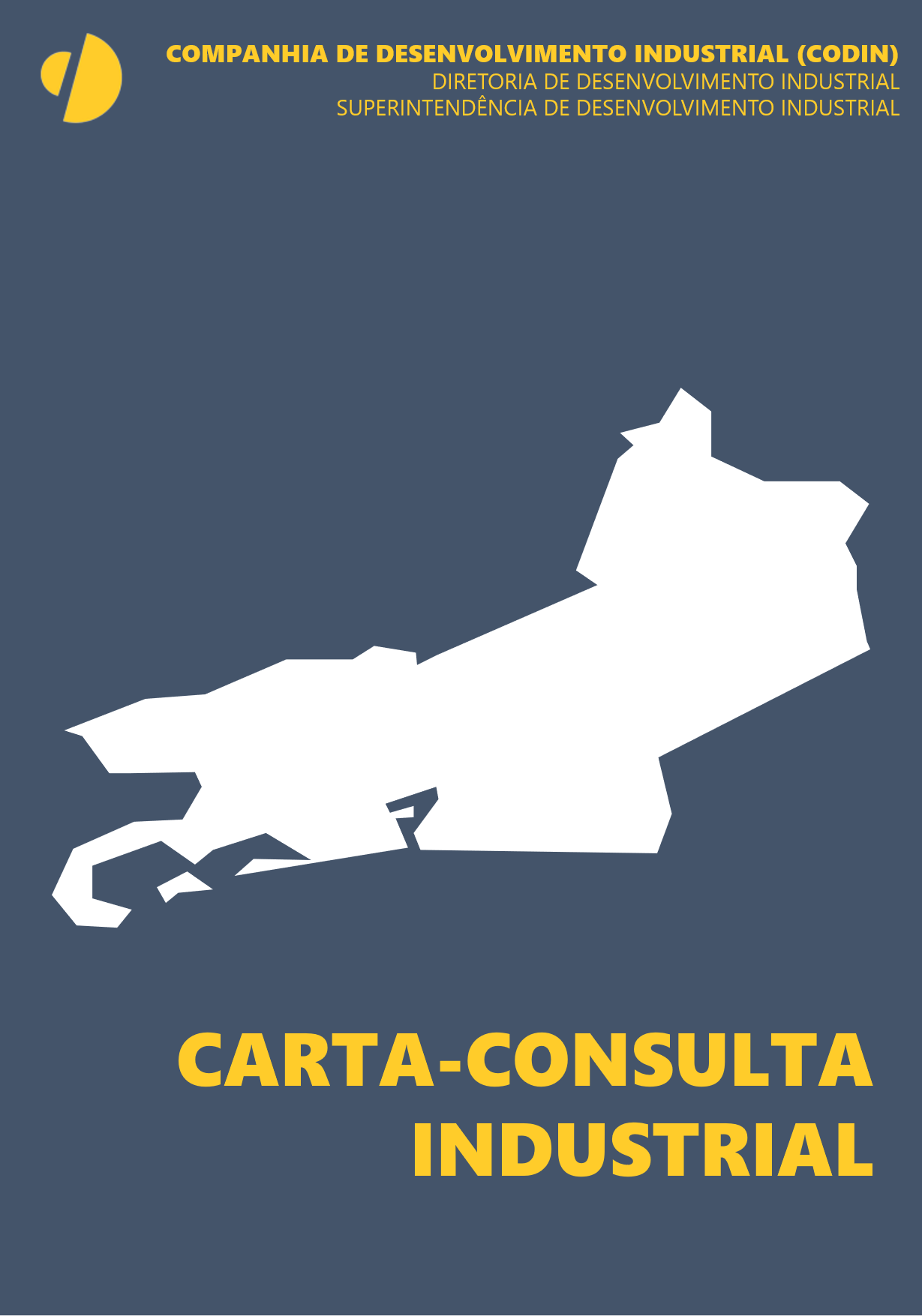 Rio de Janeiro,       de       de      ÀCompanhia de Desenvolvimento Industrialdo Estado do Rio de Janeiro - CODINAv. Rio Branco, 110/34° andar - Centro20040-001 Rio de Janeiro, RJPrezados Senhores:	Visando a instalação de uma unidade fabril no Estado do Rio de Janeiro, vimos comunicar nossa intenção em adquirir a área de terreno de      m², compreendida pelo(s) lotes(s) n.º(s)      , da(s) quadra(s)      , PA(PAL) n.º      , no Distrito Industrial de      .Cordialmente,I. CADASTRO DA EMPRESAII- DADOS DA EMPRESAIII. PROJETO1. OBJETIVO2. CONSTRUÇÃO CIVIL E INFRAESTRUTURA2.1. CONSUMO IV. PROJEÇÕES1. INVESTIMENTO (R$1.000)2. RESULTADOS (NOVO PROJETO)3. FINANCEIRAS APÓS O PROJETO (R$ 1.000)4. MERCADO FUTURO 5. PRINCIPAIS CLIENTES6.  PRINCIPAIS FORNECEDORES7.  PRINCIPAIS CONCORRENTESV. ANEXOSRAZÃO SOCIAL:RAZÃO SOCIAL:RAZÃO SOCIAL:ENDEREÇO DA MATRIZ:ENDEREÇO DA MATRIZ:CEP:CNPJ:IE:IE:ENDEREÇO DA FILIAL:ENDEREÇO DA FILIAL:CEP:TELEFONES:SITE:SITE:SETOR DE NEGÓCIOS:ATIVIDADE:ATIVIDADE:FORMA DE CONSTITUIÇÃO:(      ) LTDA              (           ) S.A.              (          ) OUTRASDATA DA CONSTITUIÇÃO:   /     /N° DE EMPREGADOS:CONTATOSCONTATOSCONTATOSCONTATOSNOMECARGOTELEFONEEMAILCOMPOSIÇÃO DO CAPITAL (%)COMPOSIÇÃO DO CAPITAL (%)COMPOSIÇÃO DO CAPITAL (%)SUBSCRITO:                                      %      NACIONAL:       % ESTRANGEIRO:        %                 INTEGRALIZADO:                              %      PAÍS DE ORIGEM:PAÍS DE ORIGEM:CONTROLE DE CAPITALCONTROLE DE CAPITALCONTROLE DE CAPITALCONTROLE DE CAPITALNOMECNPJ/CPFCARGO% DO CAPITALBREVE DESCRIÇÃO SOBRE O HISTÓRICO DA EMPRESA:OUTRAS EMPRESAS INTEGRANTES DO GRUPOOUTRAS EMPRESAS INTEGRANTES DO GRUPOOUTRAS EMPRESAS INTEGRANTES DO GRUPOOUTRAS EMPRESAS INTEGRANTES DO GRUPOOUTRAS EMPRESAS INTEGRANTES DO GRUPOOUTRAS EMPRESAS INTEGRANTES DO GRUPODISCRIMINAÇÃOSETOR DE NEGÓCIOSVALORES (R$ 1.000)VALORES (R$ 1.000)VALORES (R$ 1.000)VALORES (R$ 1.000)DISCRIMINAÇÃOSETOR DE NEGÓCIOSFATURAMENTOLUCRO LÍQUIDONÃO EXIGÍVELEXIGÍVELPRODUÇÃO DE MERCADOPRODUÇÃO DE MERCADOPRODUÇÃO DE MERCADOPRODUÇÃO DE MERCADOPRODUÇÃO DE MERCADOPRODUÇÃO DE MERCADOPRODUÇÃO DE MERCADOPRODUÇÃO DE MERCADOPRODUÇÃO DE MERCADOPRINCIPAIS PRODUTOSPRODUÇÃOPRODUÇÃOPRODUÇÃOPRODUÇÃOPRODUÇÃOMERCADO (EM %)MERCADO (EM %)MERCADO (EM %)PRINCIPAIS PRODUTOSCÓDIGO NCMUNID.QUANT.CUSTO UNIDADE (R$)PREÇO DE VENDA(R$)NO ESTADOOUTROS ESTADOSEXTERIORDEMONSTRATIVO DOS RESULTADOS NOS ÚLTIMOS TRÊS ANOS (MATRIZ)DEMONSTRATIVO DOS RESULTADOS NOS ÚLTIMOS TRÊS ANOS (MATRIZ)DEMONSTRATIVO DOS RESULTADOS NOS ÚLTIMOS TRÊS ANOS (MATRIZ)DEMONSTRATIVO DOS RESULTADOS NOS ÚLTIMOS TRÊS ANOS (MATRIZ)DEMONSTRATIVO DOS RESULTADOS NOS ÚLTIMOS TRÊS ANOS (MATRIZ)ÍTENS1° ANO2° ANO3° ANOTOTALFATURAMENTO (R$1.000)EMPREGOSGERAÇÃO DE ICMS (R$1.000)DEMONSTRAÇÃO DE RESULTADOS (MATRIZ)DEMONSTRAÇÃO DE RESULTADOS (MATRIZ)DEMONSTRAÇÃO DE RESULTADOS (MATRIZ)DEMONSTRAÇÃO DE RESULTADOS (MATRIZ)Discriminação (R$ 1.000)Ano 20___Ano 20___Ano 20___RECEITA OPERACIONALVENDA DE PRODUTOSVENDA DE MERCADORIAPRESTAÇÃO DE SERVIÇOSRECEITA OPERACIONALVENDA DE PRODUTOSVENDA DE MERCADORIAPRESTAÇÃO DE SERVIÇOSRECEITA OPERACIONALVENDA DE PRODUTOSVENDA DE MERCADORIAPRESTAÇÃO DE SERVIÇOSDEDUÇÕESIMPOSTO FATURADOABATIMENTOS CONCEDIDOSDEVOLUÇÕESDEDUÇÕESIMPOSTO FATURADOABATIMENTOS CONCEDIDOSDEVOLUÇÕESDEDUÇÕESIMPOSTO FATURADOABATIMENTOS CONCEDIDOSDEVOLUÇÕESRECEITA OPERACIONAL LÍQUIDA (A-B)CUSTOS OPERACIONAISCUSTO DE PRODUTOS VENDIDOSCUSTO DE MERCADORIAS VENDIDASCUSTO DE SERVIÇOS PRESTADOSCUSTOS OPERACIONAISCUSTO DE PRODUTOS VENDIDOSCUSTO DE MERCADORIAS VENDIDASCUSTO DE SERVIÇOS PRESTADOSCUSTOS OPERACIONAISCUSTO DE PRODUTOS VENDIDOSCUSTO DE MERCADORIAS VENDIDASCUSTO DE SERVIÇOS PRESTADOSLUCRO OPERACIONAL BRUTO (C-D)DESPESAS OPERACIONAISDESPESAS COM VENDASDESPESAS ADMINISTRATIVASDESPESAS FINANCEIRAS LÍQUIDASDESPESAS OPERACIONAISDESPESAS COM VENDASDESPESAS ADMINISTRATIVASDESPESAS FINANCEIRAS LÍQUIDASDESPESAS OPERACIONAISDESPESAS COM VENDASDESPESAS ADMINISTRATIVASDESPESAS FINANCEIRAS LÍQUIDASLUCRO (OU PREJUÍZO) OPERACIONAL LÍQUIDO (E-F)RECEITAS E DESPESAS NÃO OPERACIONAISRECEITAS NÃO OPERACIONAISDESPESAS NÃO OPERACIONAISCORREÇÃO MONETÁRIA (SALDO)RECEITAS E DESPESAS NÃO OPERACIONAISRECEITAS NÃO OPERACIONAISDESPESAS NÃO OPERACIONAISCORREÇÃO MONETÁRIA (SALDO)RECEITAS E DESPESAS NÃO OPERACIONAISRECEITAS NÃO OPERACIONAISDESPESAS NÃO OPERACIONAISCORREÇÃO MONETÁRIA (SALDO)LUCRO LÍQUIDO ANTES DO IMPOSTO DE RENDA   (OU PREJUÍZO) (G+H)PREVISÃO PARA IMPOSTO DE RENDALUCRO LÍQUIDO DO EXERCÍCIO (i-j)PARTICIPAÇÕESDEPRECIAÇÃOAMORTIZAÇÃODISPONIBILIDADE LÍQUIDA (K-L) + (M-N)(    ) IMPLANTAÇÃO                                             (    ) AMPLIAÇÃO                                         (    ) RELOCALIZAÇÃOSETOR DE NEGÓCIOS:SETOR DE NEGÓCIOS:SETOR DE NEGÓCIOS:PRINCIPAIS PRODUTOS:PRINCIPAIS PRODUTOS:PRINCIPAIS PRODUTOS:DISTRITO INDUSTRIALQUADRALOTESÁREA (m²)DETALHAMENTO DO PROJETOPRETENDE PLEITEAR BENEFÍCIO FISCAL JUNTO AO ESTADO? (    ) SIM(    ) NÃOCASO POSITIVO, DESCREVA O BENEFÍCIO:CASO POSITIVO, DESCREVA O BENEFÍCIO:CASO POSITIVO, DESCREVA O BENEFÍCIO:ÁREA TOTAL DO TERRENO (m²)ÁREA CONSTRUIDA (m²)PRAZO DE IMPLANTAÇÃO (meses)% OCUPAÇÃOENERGIA ELÉTRICAENERGIA ELÉTRICAENERGIA ELÉTRICAPOTÊNCIA TOTAL A SER INSTALADACONSUMO MENSAL PREVISTOVOLTAGEM PRETENDIDAHPKwhVGÁS COMBUSTÍVELGÁS COMBUSTÍVELTIPODEMANDA PREVISTA (m³/dia)ÁGUAÁGUAÁGUATIPOCONSUMO MENSAL PREVISTOUNIDADETELEFONETELEFONETIPOQUANTIDADEAPLICAÇÃOTOTAL DO PROJETOFONTESTOTAL DO PROJETOTERRENORECURSOS PRÓPRIOSOBRAS CIVISRECURSOS DE TERCEIROSMÁQUINAS E EQUIPAMENTOSBNDESCAPITAL DE GIROAGE RIOOUTROSFINAMEOUTROSTOTALTOTALITENSANO 1ANO 2 ANO 3 ANO 4ANO 5TOTALFATURAMENTO (R$1.000)GERAÇÃO DE EMPREGOSGERAÇÃO DE ICMS (R$1.000)DISCRIMINAÇÃODISCRIMINAÇÃOANO 1ANO 2 ANO 3 ANO 4ANO 5ARECEITA OPERACIONAL BRUTA( - ) ImpostosBRECEITA OPERACIONAL LÍQUIDA( - ) Custo dos Produtos VendidosCLUCRO OPERACIONAL BRUTO( - ) Despesas com Vendas( - ) Despesas Administrativas( - ) Despesas Gerais( - ) Despesas FinanceirasDLUCRO OPERACIONAL LÍQUIDO( + ) Receita não operacional( - ) Despesa não operacionalELUCRO LÍQUIDO DO EXERCÍCIO( - ) Provisão para Imposto de Renda( - ) Distribuição de Lucro( - ) Amortização( - ) DepreciaçãoFDISPONIBILIDADE LÍQUIDA PARA INVESTIMENTOPRODUÇÃO DE MERCADOPRODUÇÃO DE MERCADOPRODUÇÃO DE MERCADOPRODUÇÃO DE MERCADOPRODUÇÃO DE MERCADOPRODUÇÃO DE MERCADOPRODUÇÃO DE MERCADOPRODUÇÃO DE MERCADOPRODUÇÃO DE MERCADOPRINCIPAIS PRODUTOSPRODUÇÃOPRODUÇÃOPRODUÇÃOPRODUÇÃOPRODUÇÃOMERCADO (EM %)MERCADO (EM %)MERCADO (EM %)PRINCIPAIS PRODUTOSCÓDIGO NCMUNID.QUANT.CUSTO UNIDADE (R$)PREÇO DE  VENDA(R$)NO ESTADOOUTROS ESTADOSEXTERIORRAZÃO SOCIALCIDADEESTADO% DE VENDASRAZÃO SOCIALCIDADEESTADO% DE COMPRASRAZÃO SOCIALCIDADEESTADO% DO MERCADO8. IMPACTO AMBIENTAL8. IMPACTO AMBIENTAL8. IMPACTO AMBIENTAL8. IMPACTO AMBIENTAL8. IMPACTO AMBIENTAL8. IMPACTO AMBIENTALBREVE RELATO REFERENTE À EMISSÃO DE PARTÍCULAS, EFLUENTES INDUSTRIAIS E RESÍDUOS QUE NECESSITEM DE TRATAMENTOS ESPECIAIS E EXTRAÇÃO OU MODIFICAÇÃO DA VEGETAÇÃO NATIVA.BREVE RELATO REFERENTE À EMISSÃO DE PARTÍCULAS, EFLUENTES INDUSTRIAIS E RESÍDUOS QUE NECESSITEM DE TRATAMENTOS ESPECIAIS E EXTRAÇÃO OU MODIFICAÇÃO DA VEGETAÇÃO NATIVA.BREVE RELATO REFERENTE À EMISSÃO DE PARTÍCULAS, EFLUENTES INDUSTRIAIS E RESÍDUOS QUE NECESSITEM DE TRATAMENTOS ESPECIAIS E EXTRAÇÃO OU MODIFICAÇÃO DA VEGETAÇÃO NATIVA.BREVE RELATO REFERENTE À EMISSÃO DE PARTÍCULAS, EFLUENTES INDUSTRIAIS E RESÍDUOS QUE NECESSITEM DE TRATAMENTOS ESPECIAIS E EXTRAÇÃO OU MODIFICAÇÃO DA VEGETAÇÃO NATIVA.BREVE RELATO REFERENTE À EMISSÃO DE PARTÍCULAS, EFLUENTES INDUSTRIAIS E RESÍDUOS QUE NECESSITEM DE TRATAMENTOS ESPECIAIS E EXTRAÇÃO OU MODIFICAÇÃO DA VEGETAÇÃO NATIVA.BREVE RELATO REFERENTE À EMISSÃO DE PARTÍCULAS, EFLUENTES INDUSTRIAIS E RESÍDUOS QUE NECESSITEM DE TRATAMENTOS ESPECIAIS E EXTRAÇÃO OU MODIFICAÇÃO DA VEGETAÇÃO NATIVA.Declaro(amos) para todos os fins, sob as penas da lei, que as informações expressas neste documento são verdadeiras e atualizadas.Declaro(amos) para todos os fins, sob as penas da lei, que as informações expressas neste documento são verdadeiras e atualizadas.Declaro(amos) para todos os fins, sob as penas da lei, que as informações expressas neste documento são verdadeiras e atualizadas.Declaro(amos) para todos os fins, sob as penas da lei, que as informações expressas neste documento são verdadeiras e atualizadas.Declaro(amos) para todos os fins, sob as penas da lei, que as informações expressas neste documento são verdadeiras e atualizadas.Declaro(amos) para todos os fins, sob as penas da lei, que as informações expressas neste documento são verdadeiras e atualizadas.LOCAL E DATA:LOCAL E DATA:LOCAL E DATA:LOCAL E DATA:LOCAL E DATA:LOCAL E DATA:     ,       de       de           ,       de       de           ,       de       de           ,       de       de           ,       de       de           ,       de       de      Representante:      Representante:       CPF:       CPF:       CPF:      RG:      RG:      RG:      DA EMPRESAATOS CONSTITUTIVOS DA SOCIEDADEPUBLICAÇÃO OFICIAL DOS ESTATUTOS, EVENTUAIS ALTERAÇÕES E CERTIDÕES DOS RESPECTIVOS ARQUIVAMENTOS NA JUNTA COMERCIAL;TRATANDO-SE DE SOCIEDADE POR COTAS DE RESPONSABILIDADE LIMITADA, APRESENTAR O CONTRATO SOCIAL E ALTERAÇÕES, BEM COMO REGISTRO DA FIRMA, DEVIDAMENTE ARQUIVADOS NA JUNTA COMERCIAL;CERTIDÕES NEGATIVAS DE DÉBITO COM AS FAZENDAS PÚBLICAS FEDERAL, ESTADUAL E MUNICIPAL;CERTIDÃO NEGATIVA DE DÉBITO - CND, EXPEDIDA PELO INSS.CERTIDÃO NEGATIVA DE FEITOS TRABALHISTAS.CÓPIA DOS 3 (TRÊS) ÚLTIMOS BALANÇOS ANALÍTICOS AUTENTICADOS E RESPECTIVAS DEMONSTRAÇÕES DE LUCROS E PERDAS, BEM COMO DO ÚLTIMO BALANCETE DA EMPRESA.PLANILHAS NO FORMATO EXCEL DE:FLUXO DE CAIXA OPERACIONAL (GERAÇÃO DE CAIXA) – DOS ÚLTIMOS 03 (TRÊS) ANOS E ATÉ A IMPLANTAÇÃO PLENA DO PROJETO;FLUXO DE INVESTIMENTOS - ATÉ A IMPLANTAÇÃO PLENA DO PROJETO;FLUXO DE DÍVIDAS - DOS ÚLTIMOS 03 (TRÊS) ANOS E ATÉ A IMPLANTAÇÃO PLENA DO PROJETO.CERTIDÕES AÇÕES E EXECUÇÕES – 1º, 2º, 3º e 4º OFÍCIO DE DISTRIBUIÇÃO;7º OFÍCIO DE PROTESTOS E TÍTULOS;AÇÕES E EXECUÇÕES (ESTADUAL E MUNICIPAL) – 9º OFÍCIO DE DISTRIBUIÇÃO;INTERDIÇÕES E TUTELAS – 1º e 2º OFÍCIO (FALÊNCIAS E CONCORDATAS);CERTIDÕES NEGATIVAS DE DÉBITO COM AS FAZENDAS PÚBLICAS FEDERAL, ESTADUAL E MUNICIPAL;CERTIDÃO NEGATIVA DE DÉBITO (CND) E JUSTIÇA FEDERAL.NOTA: AS EMPRESAS COM SEDE EM OUTRO ESTADO OU MUNICÍPIO DEVERÃO APRESENTAR CERTIDÕES DAS RESPECTIVAS COMARCAS.REGISTRO NO BANCO CENTRALNO CASO DE EMPRESA COM SÓCIO NO EXTERIOR É NECESSÁRIA A COMPROVAÇÃO DO REGISTRO DO INVESTIDOR ESTRANGEIRO NO BANCO CENTRAL E DO RESPECTIVO CNPJ OU CPF.DO PROJETO1. PLANTA DE SITUAÇÃO DO PROJETO ARQUITETÔNICO DA INDÚSTRIA COM AS SEGUINTES INDICAÇÕES:EDIFICAÇÕES A SEREM CONSTRUÍDAS:     - ÁREA DE PROJEÇÃO;     - ÁREA TOTAL CONSTRUÍDA;     - DIMENSÕES;     - AFASTAMENTOS;ÁREAS VERDES;ESTACIONAMENTO;DEPÓSITO AO AR LIVRE (SE HOUVER);CRONOGRAMA FÍSICO (OBRAS).ESCLARECIMENTOSA CARTA CONSULTA DEVERÁ SER APRESENTADA NO PRÓPRIO MODELO E ENCAMINHADA AO PROTOCOLO DA CODIN EM 01 (UMA) VIA E POR MEIO ELETRÔNICO ATRAVÉS DO E-MAIL:gabinete@codin.rj.gov.br;SEU PREENCHIMENTO DEVERÁ SER FEITO DA FORMA MAIS COMPLETA POSSÍVEL, A FIM DE FACILITAR A AVALIAÇÃO DO EMPREENDIMENTO;CASO ALGUMA INFORMAÇÃO NÃO SE APLIQUE À SUA EMPRESA, ESCREVA NO ITEM  CORRESPONDENTE “NA”.CASO O ESPAÇO DISPONÍVEL NOS QUADROS NÃO SEJA SUFICIENTE, SOLICITAMOS ABRIR ANEXO INDICANDO O ITEM A QUE SE REFERE (M) À(S) INFORMAÇÃO (ÕES) PRESTADA (S);OUTRAS INFORMAÇÕES PODERÃO SER FORNECIDAS OU SOLICITADAS QUANDO JULGADAS DE INTERESSE AO ESTUDO DE ENQUADRAMENTO DA CONSULTA;NOTA: O ENCAMINHAMENTO DA DOCUMENTAÇÃO COMPLETA AGILIZARÁ O ANDAMENTO DA ANÁLISE DO PROJETO JUNTO À CODIN.